Відповіді до завдань ІІ етапу Всеукраїнської учнівської олімпіади з біології8 класТеоретичний тур дайте повну відповідь на запитання(12 балів) Орієнтовна відповідьРослинна клітина відрізняється від тваринної тим, що вона має целюлозну оболонку, пластиди, вакуолі з клітинним соком, не має органів виділення, нерухома, виняток ставлять статеві клітини нижчих і вищих спорових рослин.Клітини мають різноманітну форму та розміри, залежно від функції, яку виконують: овальну, яйцеподібну, спіральну, призматичну, веретеноподібну, циліндричну тощо.Клітини за формою поділяються на паренхімні і прозенхімні.Паренхімні клітини мають однакові розміри у всіх напрямках у просторі: довжина їх на перевищує товщину більше ніж у 3 рази. Розміри їх варіюють від 10 до 500 мкм і більше.Прозенхімні – клітини видовжені. Довжина їх перевищує товщину більше ніж у 3 рази. Часто ці клітини мають загострену кінці, товсті, переважно здерев’янілі оболонки. З них переважно формуються провідні і механічні тканини рослини. Довжина їх варіює приблизно від 1 до 100 мм. Одна з причин різноманітності клітин – це те, що вони в процесі свого розвитку, диференціюються та складають різні тканини. Під час цього процесу клітини можуть втрачати деякі органели,  а ті що залишились, стають більш складними за будовою та розмірами. Це необхідно, щоб клітини, які входять до складу тієї, чи іншої тканини найкращим чином могли виконувати покладену на них функцію.Наприклад, зустрічаються клітини, що можна побачити неозброєним оком (наприклад, клітини м’якоті яблука, кавуна, гарбуза; кореневі волоски, що представляють собою окрему клітину, можуть мати довжину до 8 мм; луб’яні волокна – 40-50 мм; клітини водорості хари – 10 см і більше). Досить різноманітною є форма клітин. Так, окремо існуючі рослинні клітини можуть мати спіральну, яйцеподібну, овальну та інші форми.ТЕСТОВИЙ ТУРЗавдання групи А(Серед відповідей правильна одна; кожне питання оцінюється в 0,5 бали)Завдання групи Б(Правильних відповідей одна чи кілька; кожне питання оцінюється 1 балом)Завдання групи ВВ1. (6 балів) А-1, 4, 6; Б-2, 3, 5В2. (7 балів) 	1-Е, 2-Б, 3-Ж, 4-Г, 5-Д, 6-К, 7-АМаксимальна кількість балів – 50	9 класТеоретичний тур ОРІЄНТОВНА Відповідь на запитання1. (12 балів) Дихання – це процес поглинання рослинами кисню і виділення ними вуглекислого газу.Фотосинтез – це процес утворення органічних речовин при використанні енергії сонця, вуглекислого газу і води, який відбувається в клітинах зелених рослин.Дихання – це природний процес газообміну, який рослини, як всі живі організми, здійснюють із зовнішнім середовищем. Дихання відбувається в усіх органах рослини. Воно здійснюється через продихи, чечевички і тріщини в корі дерев.Процес дихання відбувається в цілодобовому режимі. Організацією дихання зайняті спеціальні органели клітини – мітохондрії.Фотосинтез – це процес, який неможливий без сонячного світла, тому він відбувається лише у світлий час доби або при наявності запасеної рослинами раніше енергії сонця. Фотосинтез може відбуватися лише в клітинах рослин, які містять хлоропласти з пігментом хлорофілом. Традиційно фотосинтез відбувається в листках, поки вони зелені, в стеблах, в окремих частинах квітки, в плодах.У процесі дихання клітини рослини поглинають атмосферний кисень, використовуючи накопичені органічні сполуки, конкретно – крохмаль. При цьому відбуваються витрата, трата, знищення органічної речовини. У результаті дихання виділяється вуглекислий газ, який повертається в атмосферу, і вода, яка залишається в середині живого організму.У процесі фотосинтезу рослина поглинає вуглекислий газ і використовує накопичену воду. Під дією енергії сонячних квантів відбувається окислювально-відновна реакція, результатом якої є утворення органічних речовин (цукрів або крохмалю) і виділення кисню.Відмінність дихання від фотосинтезу полягає в наступному:Дихання забезпечує життя самої рослини, а виділений кисень і накопичені в результаті фотосинтезу органічні речовини дають можливість існувати на Землі гетеротрофним організмам.Дихання відбувається в рослинах постійно, а фотосинтез йде лише під дією сонячного світла.У диханні задіяні всі клітини рослини, а у фотосинтезі – лише зелені.При диханні кисень поглинається, а при фотосинтезі – виділяється.У диханні органічні речовини розщеплюються, а при фотосинтезі – синтезуються.ТЕСТОВИЙ ТУРЗавдання групи А(Серед відповідей правильна одна; кожне питання оцінюється в 0,5 бали)		Завдання групи Б(Правильних відповідей одна чи кілька; кожне питання оцінюється 1 балом)Завдання групи ВВ1. (7 балів) 	1-Е, 2-Б, 3-Ж, 4-Г, 5-Д, 6-К, 7-АВ2. (8 балів)1-З, 2-Б, 3-В, 4-Ж, 5-Е, 6-А, 7-Г, 8-ДМаксимальна кількість балів – 52	10 класТеоретичний тур відповідь на запитання1. (12 балів) Крохмаль — основний запасний вуглевод рослин.У хлоропластах у процесі фотосинтезу утворюється асиміляційний (первинний) крохмаль. Однак він швидко гідролізується до цукрів, що відтікають у запасаючі органи. Там в амілопластах у вигляді зерен відкладається запасний (вторинний) крохмаль. Крохмальні зерна різноманітні за формою і розмірами: кулясті, круглясті, яйцеподібні, багатогранні, від 2 до 150 мкм. Найдрібніші крохмальні зерна в насінні рису і гречки, найбільші — у бульбах картоплі. Глікоген є формою запасання глюкози у тварин.Глікоген є гомополімером α-глюкози, залишки якої з'єднані між собою (α1→4)-глікозидними зв'язками. Кожні 8-10 мономерних залишків відбувається галуження, бічні гілки приєднані (α1→6)-зв'язками. Таким чином молекула глікогену значно більш компактна і розгалужена ніж крохмалю. Ступінь полімеризації близький до такого в амілопектину.Всі розгалуження глікогену мають нередукуючі кінці, отже якщо кількість гілок рівна n, то у молекулі буде n-1 нередукуючих кінців і всього один редукуючий. Коли відбувається гідроліз глікоген з метою використання його як джерела енергії, залишки глюкози по одному відщеплюються від нередукуючих кінців. Їх велика кількість дозволяє суттєво прискорити процес.Найбільш стабільною конформацією гілок із (α1→4)-зв'язками є щільна спіраль із шістьма залишками глюкози на оберт (площина кожної молекули повернута на 60° відносно попередньої).Для виконання своєї біологічної функції: забезпечення максимально компактного зберігання глюкози та одночасно можливості її швидкої мобілізації, глікоген повинен мати будову оптимізовану за кількома параметрами: 1) кількістю ярусів (рівнів) галуження; 2) кількістю гілок у кожному ярусі; 3) кількістю залишків глюкози у кожній гілці. Для молекули глікогену із сталим числом мономерних ланок кількість зовнішніх гілок, з яких може мобілізуватись глюкоза до точки галуження, падає із зростанням середньої довжини кожної гілки. Щільність найбільш зовнішніх гілок стерично обмежена, через це максимальний розмір молекули глікогену зменшується із збільшенням кількості гілок на одному рівні. Зрілі молекули глікогену різного походження мають в середньому 12 ярусів галуження, на кожному із яких розміщується в середньому по дві гілки, кожна зі яких містить близько 13 залишків глюкози. Математичний аналіз показав, що така будова дуже близька до оптимальної для мобілізації максимальної кількості глюкози за мінімальний час.ТЕСТОВИЙ ТУР	Завдання групи А	(Серед відповідей правильна одна; кожне питання оцінюється в 0,5 бали)Завдання групи Б(Правильних відповідей одна чи кілька; кожне питання оцінюється 1 балом)Завдання групи ВВ1. (7 балів) 	1.1 Е, 1.2 Б, 1.3-А, 1.4-Д, 1.5-В, 1.6-Г1.7-А, Б, В1.8 Г, Д1.9-В, 1.10-Г, 1.11-В, 1.12-А, 1.13-Д, 1.14-БВ2. (5 балів)1-В, Д, Ж   2-А, Б, Г, Е, З   3-Б,В,Г З    4-А,Г,Е,     5-В,Д,Е,Ж,ЗВ3. (12 балів)1-Д, 2-К, 3-Є, 4-Ж, 5-З, 6-А, 7-В, 8-Г, 9-Б, 10-Е, 11-М, 12-ЛВ4. (6 балів)1-А, 2-Г, 3-Б, 4-B, 5-Б, 6 – (-)Максимальна кількість балів – 92	11 класТеоретичний тур Орієнтовна відповідь на запитання (12 балів)У всіх живих організмах реалізація генетичної інформації відбувається за принципом ДНК-РНК-Білок. З молекули ДНК синтезується молекула РНК, цей процес відбувається в ядрі клітини. Далі РНК транспортується - переміщається з ядра. У цитоплазмі клітини, відбувається синтез амінокислот. Після всього цього процесу на виході виходить білок, який потім (залежно від гена) виконує певні функції. Наприклад, він може бути ферментом, який переварює їжу, або білком транспортером, який переносить інші молекули (наприклад, гемоглобін, який доставляє кисень). Також білок входить до складу м'язів і виконує скоротливу і рухову функції. Є білки, що входять до складу імунітету, які виконують захисну функцію організму від вторгнення «чужих білків» (вірусів або бактерій).Саме від отриманого білка на виході і залежить в певній мірі те, якими талантами буде володіти дитина конкретних батьків. Методи генетики: гібридологічний, генеалогічний, популяційно-статистичний, цитогенетичний тощо.Задача (6 балів)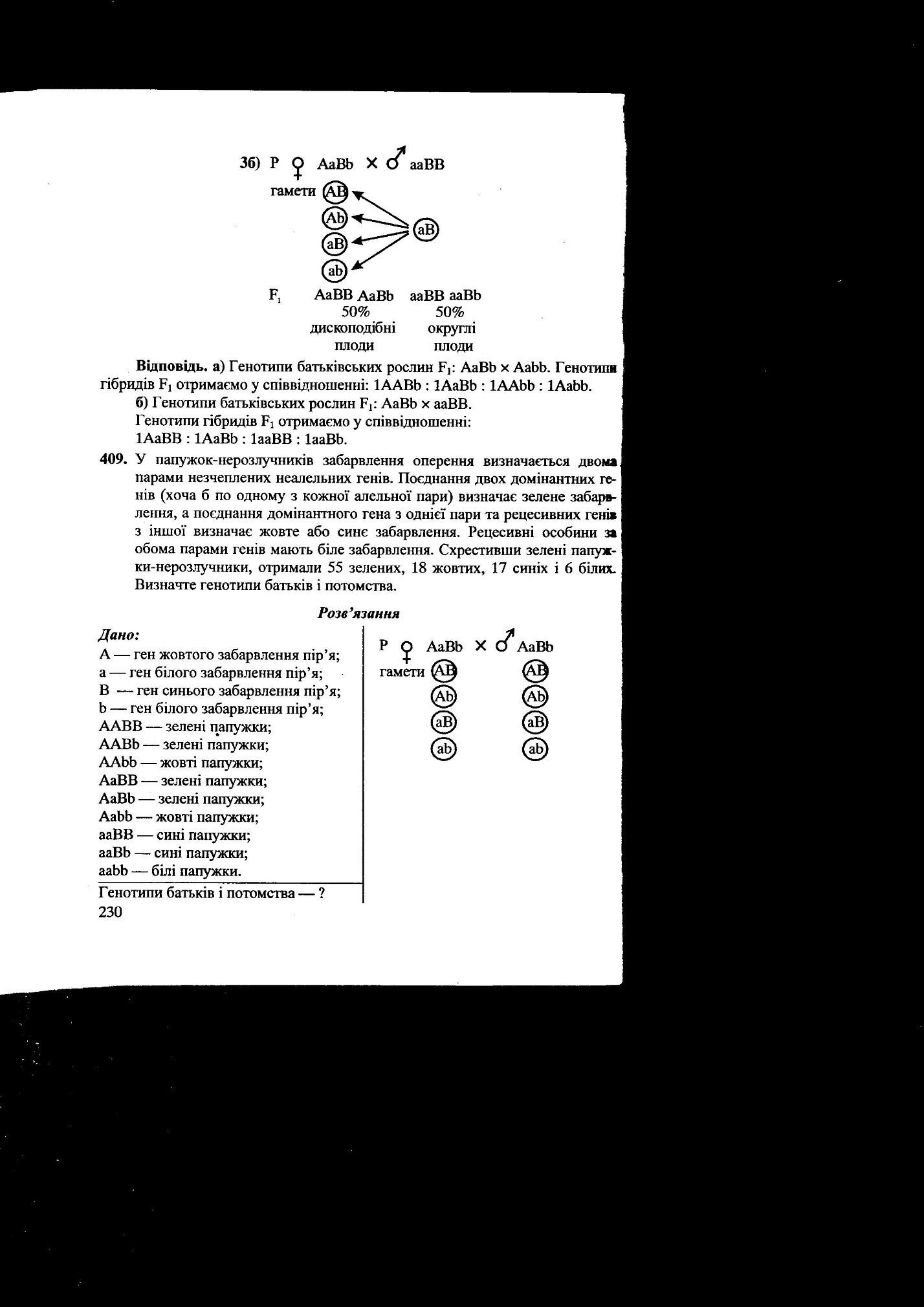 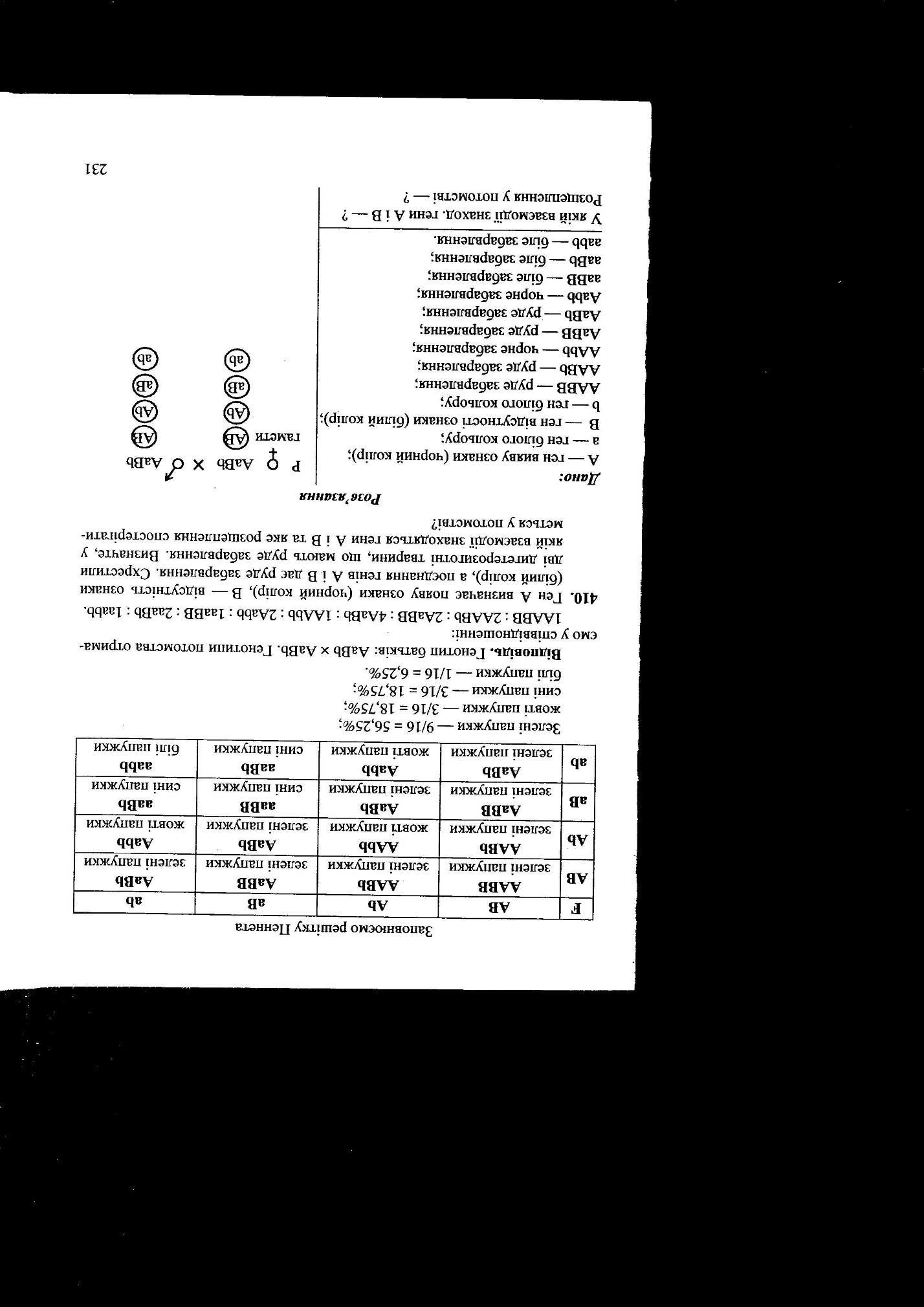 ТЕСТОВИЙ ТУР	Завдання групи А	 (Серед відповідей правильна одна; кожне питання оцінюється в 0,5 бали)	Завдання групи Б(Правильних відповідей одна чи кілька; кожне питання оцінюється 1 балом)Завдання групи ВВ1. (6 балів) 	1-Б   2-Д   3-В    4-ВВ2. (6 балів)1-Б   2-А   3-Г    4-Г     5-Б     6-ВГДВ3. (12 балів)1-Д, 2-К, 3-Є, 4-Ж, 5-З, 6-А, 7-В, 8-Г, 9-Б, 10-Е, 11-М, 12-ЛВ4. (6 балів)1-А, 2-Г, 3-Б, 4-B, 5-Б, 6 – (-)Максимальна кількість балів –98	12345678910аввгааввав 1.а, д11.в, г2.б, г12.б, в3.а, б, в, г13.б, в4.а, в, г14.а, б, в, г, д5.а, в15.а, в6.б, в, д16.а, д 7.а, г	17.а, б, в, г8.а, г, д	18.б9.а, г	19.а10.а, в, г20.б, в12345678910вбааггвбгв1.в, д11.а2.а, в12.а, б, в, г, д 3.а, в13.в4.г14.в5.г15.а, г6.б, г, д16.а7.д17.б, в8.г, д18.а, б, в, г9.а, б, г19.б, д10.а, б20.в, д12345678910ввгбагааав111213141516181920ббабваггв1.а, б, в, г21.г, д2.б, в, д22.а3.б, д23.а, б, в, д4.б, в24.а, б5.в25.б, в, г6.а, д26.б7.б27.а, б, г8.а, в, д28.б, в9.а, б, в, г29.в, д10.а, г30.б, в,д11.б31.г12.а, в, г32.а, в, г, д13.а33.а, д14.б, д34.в, г, д15.в, д35.а, в16.б36.б, г17.б37.а, б, в18.б, в, е38.а, б, д19.б, в, г, д39.а, в20.в, д40.а12345678910вавбввбвга 11121314151617181920гвгбвггвбб1.а, б, в, г, д21.в2.а, б, в, г22.г, д3.а, в, г, д23.в4.а, б, д24.а, б,г5.в, д25.а, д6.а, б, д26.б7.а, д27.а8.а28.б, г9.б29.в, д10.а, г30.б, в11.б31.в12.а, в, г32.б, в, д13.а33.г, д14.б,д34.а, в15.в, д35.а, б, в16.б36.а, в, г17.а, б, д37.б18.а, в38.а, г19.а, б, в, г, д39.б20.б40.а 